          К А Р А Р 				                                          Р Е Ш Е Н И ЕОб утверждении Положения о порядке размещения сведений о доходах, расходах, об имуществе и обязательствах  имущественного характера муниципальных служащих Администрации сельского поселения Новозирганский сельсовет муниципального района Хайбуллинский район Республики Башкортостан и депутатов Совета сельского поселения Новозирганский сельсовет муниципального района Хайбуллинский район Республики Башкортостан и членов их семей на официальном сайте сельского поселения Новозирганский сельсовет муниципального района Хайбуллинский район Республики Башкортостан и предоставления этих сведений средством массовой информации для опубликования.       В соответствии с Федеральным законом "О противодействии коррупции", Указом Президента Российской Федерации от 8 июля 2013 года № 613 "Вопросы противодействия коррупции", Указом Президента Республики Башкортостан от20 января 2014 года № УП-11 «Об утверждении Положения о порядке размещения сведений о доходах, расходах, об имуществе и обязательствах имущественного характера отдельных категорий лиц и членов их семей на официальных сайтах государственных органов Республики Башкортостан и государственных учреждений Республики Башкортостан и предоставления этих сведений средствам массовой информации для опубликования» Совет сельского поселения  Новозирганский сельсовет  муниципального района Хайбуллинский район Республики Башкортостан решил:1. Утвердить Положение о порядке размещения сведений о доходах, расходах, об имуществе и обязательствах имущественного характера муниципальных служащих Администрации сельского поселения  Новозирганский сельсовет  муниципального района Хайбуллинский район Республики Башкортостан и депутатов Совета сельского поселения  Новозирганский сельсовет  муниципального района Хайбуллинский район Республики Башкортостан и членов их семей на официальном сайте сельского поселения  Новозирганский сельсовет  муниципального района Хайбуллинский район Республики Башкортостан и предоставления этих сведений средствам массовой информации для опубликования согласно приложению к настоящему Решению.2. Решение вступает в силу со дня его подписания.Глава сельского поселения	              Х.М.Шарипов       с.Новый Зирган       20 июня  2016 г       № Р – 5/39Приложение к решению Совета сельского поселения  Новозирганский сельсовет муниципального района Хайбуллинский район Республики Башкортостан                                        от  20 июня  2016 года № Р-5/39ПОЛОЖЕНИЕо порядке размещения сведений о доходах, расходах, об имуществе и обязательствах имущественного характера муниципальных служащих Администрации сельского поселения  Новозирганский сельсовет  муниципального района Хайбуллинский район Республики Башкортостан и депутатов Совета муниципального района Хайбуллинский район Республики Башкортостан и членов их семей на официальном сайте муниципального района Хайбуллинский район Республики Башкортостан и предоставления этих сведений средствам массовой информации для опубликования1. Настоящее Положение определяет порядок размещения сведений о доходах, расходах, об имуществе и обязательствах имущественного характера муниципальных служащих Администрации сельского поселения  Новозирганский сельсовет  муниципального района Хайбуллинский район Республики Башкортостан и депутатов Совета сельского поселения  Новозирганский сельсовет  муниципального района Хайбуллинский район Республики Башкортостан (далее –муниципальные служащие, депутаты), их супругов и несовершеннолетних детей в информационно-коммуникационной сети Интернет на официальном сайте сельского поселения  Новозирганский сельсовет  муниципального района Хайбуллинский район Республики Башкортостан (далее - официальный сайт) и предоставления этих сведений средствам массовой информации (далее - средства массовой информации) для опубликования в связи с их запросами, если федеральными законами и принимаемыми в соответствии с ними законами Республики Башкортостан не установлен иной порядок размещения указанных сведений и (или) их предоставления средствам массовой информации для опубликования.1.1. Требования о размещении сведений о доходах, расходах, об имуществе и обязательствах имущественного характера, указанных в пункте 2 настоящего Положения, устанавливаются к следующим должностям служащих:а) должности муниципальной службы Администрации сельского поселения  Новозирганский сельсовет  муниципального района Хайбуллинский район Республики Башкортостан;б) депутаты, замещающие должности в Совете сельского поселения Новозирганский  сельсовет  муниципального района Хайбуллинский район Республики Башкортостан – председатель Совета, его заместитель, председатели постоянных комиссий и их заместители.2. На официальном сайте размещаются и средствам массовой информации предоставляются для опубликования следующие сведения о доходах, расходах, об имуществе и обязательствах имущественного характера муниципальных служащих, депутатов, замещающих должности, замещение которых влечет за собой размещение таких сведений, а также сведений о доходах, расходах, об имуществе и обязательствах имущественного характера их супруг (супругов) и несовершеннолетних детей:а) перечень объектов недвижимого имущества, принадлежащих муниципальному служащему, депутату, его супруге (супругу) и несовершеннолетним детям на праве собственности или находящихся в их пользовании, с указанием вида, площади и страны расположения каждого из таких объектов;б) перечень транспортных средств, с указанием вида и марки, принадлежащих на праве собственности муниципальному служащему, депутату,  его супруге (супругу) и несовершеннолетним детям;в) декларированный годовой доход муниципального служащего, депутата, его супруги (супруга) и несовершеннолетних детей;г) сведения об источниках получения средств, за счет которых муниципальным служащим, депутатом, его супругой (супругом) и (или) несовершеннолетними детьми совершены сделки по приобретению земельного участка, иного объекта недвижимого имущества, транспортного средства, ценных бумаг, долей участия, паев в уставных (складочных) капиталах организаций, если общая сумма таких сделок превышает общий доход муниципального служащего, депутата и его супруги (супруга) за три последних года, предшествующих отчетному периоду.3. В размещаемых на официальном сайте и предоставляемых средствам массовой информации для опубликования сведениях о доходах, расходах, об имуществе и обязательствах имущественного характера запрещается указывать:а) иные сведения (кроме указанных в пункте 2 настоящего Положения) о доходах муниципального служащего, депутата, его супруги (супруга) и несовершеннолетних детей, об имуществе, принадлежащем на праве собственности названным лицам, и об их обязательствах имущественного характера;б) персональные данные супруги (супруга), детей и иных членов семьи муниципального служащего, депутата;в) данные, позволяющие определить место жительства, почтовый адрес, телефон и иные индивидуальные средства коммуникации муниципального служащего, депутата, его супруги (супруга), детей и иных членов семьи;г) данные, позволяющие определить местонахождение объектов недвижимого имущества, принадлежащих муниципальному  служащему, депутату, его супруге (супругу), детям, иным членам семьи на праве собственности или находящихся в их пользовании;д) информацию, отнесенную к государственной тайне или являющуюся конфиденциальной.4. Сведения о доходах, расходах, об имуществе и обязательствах имущественного характера, указанные в пункте 2 настоящего Положения, находятся на официальном сайте, и ежегодно обновляются в течение 14 рабочих дней со дня истечения срока, установленного для представления указанных сведений.5. Размещение на официальном сайте сведений о доходах, расходах, об имуществе и обязательствах имущественного характера, указанных в пункте 2 настоящего Положения обеспечивается управляющим делами Администрации сельского поселения  Новозирганский сельсовет  муниципального района Хайбуллинский район Республики Башкортостан (далее-управляющий делами).6. Управляющий делами:а) в течение трех рабочих дней со дня поступления запроса от средства массовой информации сообщают о нем муниципальному служащему, депутату, в отношении которого поступил запрос;б) в течение семи рабочих дней со дня поступления запроса от средства массовой информации обеспечивают предоставление ему сведений, указанных в пункте 2 настоящего Положения, в том случае, если запрашиваемые сведения отсутствуют на официальном сайте.7. Управляющий делами несет в соответствии с законодательством Российской Федерации ответственность за несоблюдение настоящего Положения, а также за разглашение сведений, отнесенных к государственной тайне или являющихся конфиденциальными.Башкортостан РеспубликаһыныңХәйбулла районымуниципальрайоныныңЯңы Ергәнауыл советыауылбиләмәһе советы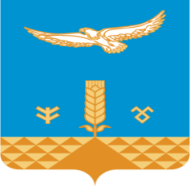 Совет сельского поселения Новозирганский сельсоветмуниципального районаХайбуллинский районРеспублики Башкортостан